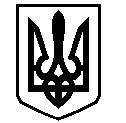 У К Р А Ї Н АВАСИЛІВСЬКА МІСЬКА РАДАЗАПОРІЗЬКОЇ ОБЛАСТІР О З П О Р Я Д Ж Е Н Н Яміського голови22 вересня   2017                                                                                              №  128Про скликання  виконавчого комітету Василівської  міської ради  	Відповідно до ст. 42, 53 Закону України «Про місцеве самоврядування в Україні»Скликати    засідання  виконавчого  комітету Василівської міської ради Запорізької області 26 вересня 2017  року о 13-00 годині  в приміщенні  Василівської міської ради за адресою: м.Василівка, бульвар Центральний, 1.Включити до порядку денного  засідання виконавчого комітету міської ради  питання:Про надання дозволу  на розміщення  зовнішньої реклами  ФОП Кирильчук А.І.;Про надання дозволу  на розміщення  зовнішньої реклами  ФОП Соколова Л.М.;Про коригування базових узгоджених тарифів на виробництво, транспортування та постачання теплової енергії для бюджетних установ та  інших споживачів ПРАТ «Василівкатепломережа». Доповідає – Карєва Т.О.– заступник міського голови з питань діяльності виконавчих органів ради, начальник відділу економічного розвитку   виконавчого апарату міської ради. Про стан підготовки комунальних  дошкільних навчальних закладів міста Василівка  до нового 2017-2018 навчального року; Про виділення 62/100 частини житлового будинку за адресою: м. Василівка, вул. Весняна буд. 46 в одну цілу; Про виділення  19/50 частини житлового будинку за адресою: м. Василівка, вул. Весняна буд. 46А  в одну цілу;2.7. Про призначення відповідального квартиронаймача житлового  приміщення за адресою: м. Василівка, бульвар Центральний, буд 35, кв. 10; 2.8. Про внесення змін  та доповнень в рішення виконавчого комітету Василівської міської ради від 26 вересня 2006 року № 292 «Про постановку на квартирний облік Андрієнко Ю.В.»;  2.9. Про внесення змін в рішення виконавчого комітету Василівської міської ради від 23 лютого 2016 року № 42 «Про постановку на квартирний облік Поваляєва М.В.» ; 2.10. Про присвоєння поштової адреси 1/2  частині житлового будинку  за адресою: м. Василівка, вул. Миру буд. 178/2;2.11. Про надання матеріальної  допомоги.Доповідає – Джуган Н.В.  - заступник  міського голови з питань діяльності виконавчих органів ради, начальник відділу з гуманітарних питань  виконавчого апарату міської ради.2.12. Про виділення  дров  мешканцям м. Василівка;2.13. Про пересадження дерев в м. Василівка.Доповідає – Борисенко Ю.Л. – заступник міського голови з питань діяльності виконавчих органів ради, начальник відділу комунального господарства та містобудування   виконавчого апарату міської ради.Міський голова                                                                                                Л.М.Цибульняк  